取出し管設置完了届について取出し管設置完了届を提出していただく時の写真等について、下記のとおりの順に綴ってもらい、工事完了後すみやかに提出してもらいますようお願いいたします。また、工事の日程についても決まり次第、事前に下水道課まで連絡してもらいますようお願いいたします。工事当日も実施の有無を連絡してもらいますようお願いいたします。①取出し管設置完了届②チェックリスト③公共下水道(汚水)取出し管設置位置届出書④出来形・取付管状況の報告書⑤着工前～完了までの工事写真＊支管は、自在支管を使用してください。（メカロック支管の場合も、自在か耐震支管を使用）　人孔取出しは、可とう継手を使用して下さい。＊掘削深１.５ｍ以上は、必ず山留め工を行うこと。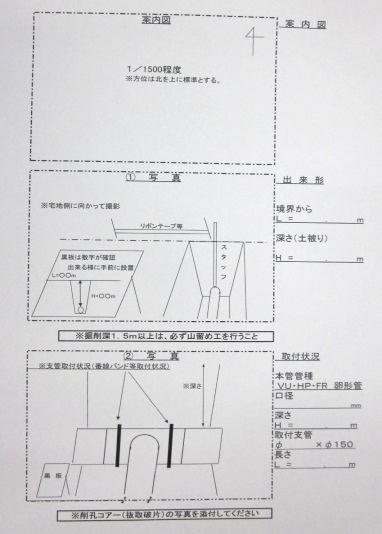 取 出 し 管 設 置 完 了 届令和　　年　　月　　日（あて先）富士見市長　　　　　　　　　　　　　　　　　　　住　所　　　　　　　　　　　　　　　　　　　　　　　　　　　　　　　申請者　　　　　　　　　　　　              氏　名　　　　　　　　　　　　　　　　　　　　　　　　　　　　　　　  施工者(受託者)　　　　　　　　　　　         今般、排水設備に伴う取出し管設置が完了したので報告します。　なお、取り出し管については、市に帰属します。記提出書類チェックリスト設置場所　　　　　　　　　　　　　　　　　　　　　　　　　　公共下水道(汚水)取出し管設置位置届出書記載例公共下水道(汚水)取出し管設置位置届出書確　　約　　書令和　　年　　月　　日（あて先）富士見市長この度、下記申請地の宅地造成に伴い公共下水道取付管を設置しますが、確実に、建築確認を申請し、宅内排水設備の申請を行うことを確約いたします。　なお、当社にて宅内排水設備の申請をしない場合も、責任をもって宅内工事を行う指定工事業者に継承することをお約束いたします。　申請地　申請者　施工者設置場所富士見市　　　　　　　　　　　　　　　　市道第　　　　号線施工日令和　　年　　月　　日 ～ 令和　　年　　月　　日添付書類公共下水道(汚水)取出し管設置位置届出書案内図　・　写　真（取付管設置状況）備考水栓番号　№　　　　　　　　確認番号　№　　　　　　　　項　　　目項　　　目項　　　目チェック欄1.取出し管設置完了届（表紙）取出し管設置完了届（表紙）1.イ）申請者・施工者・設置場所・施工日等が記載されているかイ）申請者・施工者・設置場所・施工日等が記載されているか□2.公共下水道(汚水)取出し管設置位置届出書公共下水道(汚水)取出し管設置位置届出書2.イ）上流人孔から取出し管までの距離が記載されているかイ）上流人孔から取出し管までの距離が記載されているか□2.ロ）取出し管の深さ(土被り)が記載されているかロ）取出し管の深さ(土被り)が記載されているか□2.ハ）境界杭等からの距離が記載されているかハ）境界杭等からの距離が記載されているか□2.ニ）取出し管の長さが記載されているかニ）取出し管の長さが記載されているか□3.出来高・取出し管状況の報告書出来高・取出し管状況の報告書3.(1)案内図(1)案内図□3.(2)①写真(出来形)3.(2)イ）道路から宅地(申請地)に向かって撮影されているか□3.(2)ロ）スタッフ・リボンテープ等をあてて撮影しているか□3.(2)ハ）山留工が行われているか(掘削深1.5ｍ以上の場合は必須)□3.(2)ニ）境界杭等からの距離、深さ(土被り)が記載されているか□3.(3)②写真(支管の取付状況)3.(3)イ）支管の取付状況がはっきりと見えやすく撮影されているか□3.(3)ロ）削孔コアー(抜取破片)が撮影されているか(工事写真で可)□3.(3)ハ）本管管種、口径、深さ(土被り)が記載されているか□4.工事写真(着工前から完了まで)工事写真(着工前から完了まで)□　　　　　　　　　　　　　　　　　　　　　　　　令和　　年　　月　　日(あて先)富士見市長住　所　富士見市大字鶴馬1800-1　　　　　　　　　　　　　　　申　請　者　　　　(法人の場合は代表者)　　　　　　　　　　　　　　　　　　氏　名　富士見　太郎　　　　　　　　　　　　　　　施工者　　　　　　　　　　　　　　　　　　　　　　　　　　　　　　　　　　　　　　　　令和　　年　　月　　日(あて先)富士見市長住　所　富士見市大字鶴馬1800-1　　　　　　　　　　　　　　　申　請　者　　　　(法人の場合は代表者)　　　　　　　　　　　　　　　　　　氏　名　富士見　太郎　　　　　　　　　　　　　　　施工者　　　　　　　　　　　　　　　　　　　　　　　　　　　　　　　　　　　　　　　　令和　　年　　月　　日(あて先)富士見市長住　所　富士見市大字鶴馬1800-1　　　　　　　　　　　　　　　申　請　者　　　　(法人の場合は代表者)　　　　　　　　　　　　　　　　　　氏　名　富士見　太郎　　　　　　　　　　　　　　　施工者　　　　　　　　　　　　　　　　　　　　　　　　　　　　　　　　　　　　　　　　令和　　年　　月　　日(あて先)富士見市長住　所　富士見市大字鶴馬1800-1　　　　　　　　　　　　　　　申　請　者　　　　(法人の場合は代表者)　　　　　　　　　　　　　　　　　　氏　名　富士見　太郎　　　　　　　　　　　　　　　施工者　　　　　　　　　　　　　　　　設置場所富士見市富士見市富士見市　平 面 図　平 面 図水栓番号123456　平 面 図　平 面 図確認番号12345　平 面 図　平 面 図（記入上の注意）1.取出し管の位置は、目標物(境界杭等)からの距離及び深さ(土被り)を黒板に明示し、撮影した写真を添付してください。2.取出し管の本管接続位置を上流マンホールからの距離を記入すること。3.取出し管一箇所につき一枚提出すること。（記入上の注意）1.取出し管の位置は、目標物(境界杭等)からの距離及び深さ(土被り)を黒板に明示し、撮影した写真を添付してください。2.取出し管の本管接続位置を上流マンホールからの距離を記入すること。3.取出し管一箇所につき一枚提出すること。（記入上の注意）1.取出し管の位置は、目標物(境界杭等)からの距離及び深さ(土被り)を黒板に明示し、撮影した写真を添付してください。2.取出し管の本管接続位置を上流マンホールからの距離を記入すること。3.取出し管一箇所につき一枚提出すること。（記入上の注意）1.取出し管の位置は、目標物(境界杭等)からの距離及び深さ(土被り)を黒板に明示し、撮影した写真を添付してください。2.取出し管の本管接続位置を上流マンホールからの距離を記入すること。3.取出し管一箇所につき一枚提出すること。　　　　　　　　　　　　　　　　　　　　　　　　令和　　年　　月　　日(あて先)富士見市長住　所　　　　　　　　　　　　　　　　申　請　者　　　　(法人の場合は代表者)　　　　　　　　　　　　　　　　　　氏　名　　　　　　　　　　　　　　　　施工者　　　　　　　　　　　　　　　　　　　　　　　　　　　　　　　　　　　　　　　　令和　　年　　月　　日(あて先)富士見市長住　所　　　　　　　　　　　　　　　　申　請　者　　　　(法人の場合は代表者)　　　　　　　　　　　　　　　　　　氏　名　　　　　　　　　　　　　　　　施工者　　　　　　　　　　　　　　　　　　　　　　　　　　　　　　　　　　　　　　　　令和　　年　　月　　日(あて先)富士見市長住　所　　　　　　　　　　　　　　　　申　請　者　　　　(法人の場合は代表者)　　　　　　　　　　　　　　　　　　氏　名　　　　　　　　　　　　　　　　施工者　　　　　　　　　　　　　　　　　　　　　　　　　　　　　　　　　　　　　　　　令和　　年　　月　　日(あて先)富士見市長住　所　　　　　　　　　　　　　　　　申　請　者　　　　(法人の場合は代表者)　　　　　　　　　　　　　　　　　　氏　名　　　　　　　　　　　　　　　　施工者　　　　　　　　　　　　　　　　　　　　　　　　　　　　　　　　　　　　　　　　令和　　年　　月　　日(あて先)富士見市長住　所　　　　　　　　　　　　　　　　申　請　者　　　　(法人の場合は代表者)　　　　　　　　　　　　　　　　　　氏　名　　　　　　　　　　　　　　　　施工者　　　　　　　　　　　　　　　　設置場所富士見市富士見市富士見市富士見市　平 面 図　平 面 図水栓番号水栓番号　平 面 図　平 面 図確認番号確認番号　平 面 図　平 面 図（記入上の注意）1.取出し管の位置は、目標物(境界杭等)からの距離及び深さ(土被り)を黒板に明示し、撮影した写真を添付してください。2.取出し管の本管接続位置を上流マンホールからの距離を記入すること。3.取出し管一箇所につき一枚提出すること。（記入上の注意）1.取出し管の位置は、目標物(境界杭等)からの距離及び深さ(土被り)を黒板に明示し、撮影した写真を添付してください。2.取出し管の本管接続位置を上流マンホールからの距離を記入すること。3.取出し管一箇所につき一枚提出すること。（記入上の注意）1.取出し管の位置は、目標物(境界杭等)からの距離及び深さ(土被り)を黒板に明示し、撮影した写真を添付してください。2.取出し管の本管接続位置を上流マンホールからの距離を記入すること。3.取出し管一箇所につき一枚提出すること。（記入上の注意）1.取出し管の位置は、目標物(境界杭等)からの距離及び深さ(土被り)を黒板に明示し、撮影した写真を添付してください。2.取出し管の本管接続位置を上流マンホールからの距離を記入すること。3.取出し管一箇所につき一枚提出すること。（記入上の注意）1.取出し管の位置は、目標物(境界杭等)からの距離及び深さ(土被り)を黒板に明示し、撮影した写真を添付してください。2.取出し管の本管接続位置を上流マンホールからの距離を記入すること。3.取出し管一箇所につき一枚提出すること。案内図　　　　　　　　　　　1/1500程度　　　　　　　　※方位は北を上にする。案内図　　　　　　　　　　　1/1500程度　　　　　　　　※方位は北を上にする。案内図　　　　　　　　　　　1/1500程度　　　　　　　　※方位は北を上にする。　案　内　図　出　来　形隣地境界からＬ＝　　　.　　　ｍ深さ(土被り)Ｈ＝　　　.　　　ｍ　取付状況本管管種ＶＵ・ＨＰ・ＦＲ卵形管本管口径　　　　　　　　ｍｍ本管深さ(土被り)Ｈ＝　　　.　　　ｍ取付支管φ　　　　×φ１５０取付管長さＬ＝　　　.　　　ｍ　案　内　図　出　来　形隣地境界からＬ＝　　　.　　　ｍ深さ(土被り)Ｈ＝　　　.　　　ｍ　取付状況本管管種ＶＵ・ＨＰ・ＦＲ卵形管本管口径　　　　　　　　ｍｍ本管深さ(土被り)Ｈ＝　　　.　　　ｍ取付支管φ　　　　×φ１５０取付管長さＬ＝　　　.　　　ｍ　案　内　図　出　来　形隣地境界からＬ＝　　　.　　　ｍ深さ(土被り)Ｈ＝　　　.　　　ｍ　取付状況本管管種ＶＵ・ＨＰ・ＦＲ卵形管本管口径　　　　　　　　ｍｍ本管深さ(土被り)Ｈ＝　　　.　　　ｍ取付支管φ　　　　×φ１５０取付管長さＬ＝　　　.　　　ｍ　案　内　図　出　来　形隣地境界からＬ＝　　　.　　　ｍ深さ(土被り)Ｈ＝　　　.　　　ｍ　取付状況本管管種ＶＵ・ＨＰ・ＦＲ卵形管本管口径　　　　　　　　ｍｍ本管深さ(土被り)Ｈ＝　　　.　　　ｍ取付支管φ　　　　×φ１５０取付管長さＬ＝　　　.　　　ｍ①写真　※道路から宅地に向かって撮影①写真　※道路から宅地に向かって撮影①写真　※道路から宅地に向かって撮影　案　内　図　出　来　形隣地境界からＬ＝　　　.　　　ｍ深さ(土被り)Ｈ＝　　　.　　　ｍ　取付状況本管管種ＶＵ・ＨＰ・ＦＲ卵形管本管口径　　　　　　　　ｍｍ本管深さ(土被り)Ｈ＝　　　.　　　ｍ取付支管φ　　　　×φ１５０取付管長さＬ＝　　　.　　　ｍ　案　内　図　出　来　形隣地境界からＬ＝　　　.　　　ｍ深さ(土被り)Ｈ＝　　　.　　　ｍ　取付状況本管管種ＶＵ・ＨＰ・ＦＲ卵形管本管口径　　　　　　　　ｍｍ本管深さ(土被り)Ｈ＝　　　.　　　ｍ取付支管φ　　　　×φ１５０取付管長さＬ＝　　　.　　　ｍ　案　内　図　出　来　形隣地境界からＬ＝　　　.　　　ｍ深さ(土被り)Ｈ＝　　　.　　　ｍ　取付状況本管管種ＶＵ・ＨＰ・ＦＲ卵形管本管口径　　　　　　　　ｍｍ本管深さ(土被り)Ｈ＝　　　.　　　ｍ取付支管φ　　　　×φ１５０取付管長さＬ＝　　　.　　　ｍ　案　内　図　出　来　形隣地境界からＬ＝　　　.　　　ｍ深さ(土被り)Ｈ＝　　　.　　　ｍ　取付状況本管管種ＶＵ・ＨＰ・ＦＲ卵形管本管口径　　　　　　　　ｍｍ本管深さ(土被り)Ｈ＝　　　.　　　ｍ取付支管φ　　　　×φ１５０取付管長さＬ＝　　　.　　　ｍ※掘削深1.5ｍ以上は、必ず山留工を行うこと※掘削深1.5ｍ以上は、必ず山留工を行うこと※掘削深1.5ｍ以上は、必ず山留工を行うこと　案　内　図　出　来　形隣地境界からＬ＝　　　.　　　ｍ深さ(土被り)Ｈ＝　　　.　　　ｍ　取付状況本管管種ＶＵ・ＨＰ・ＦＲ卵形管本管口径　　　　　　　　ｍｍ本管深さ(土被り)Ｈ＝　　　.　　　ｍ取付支管φ　　　　×φ１５０取付管長さＬ＝　　　.　　　ｍ　案　内　図　出　来　形隣地境界からＬ＝　　　.　　　ｍ深さ(土被り)Ｈ＝　　　.　　　ｍ　取付状況本管管種ＶＵ・ＨＰ・ＦＲ卵形管本管口径　　　　　　　　ｍｍ本管深さ(土被り)Ｈ＝　　　.　　　ｍ取付支管φ　　　　×φ１５０取付管長さＬ＝　　　.　　　ｍ　案　内　図　出　来　形隣地境界からＬ＝　　　.　　　ｍ深さ(土被り)Ｈ＝　　　.　　　ｍ　取付状況本管管種ＶＵ・ＨＰ・ＦＲ卵形管本管口径　　　　　　　　ｍｍ本管深さ(土被り)Ｈ＝　　　.　　　ｍ取付支管φ　　　　×φ１５０取付管長さＬ＝　　　.　　　ｍ　案　内　図　出　来　形隣地境界からＬ＝　　　.　　　ｍ深さ(土被り)Ｈ＝　　　.　　　ｍ　取付状況本管管種ＶＵ・ＨＰ・ＦＲ卵形管本管口径　　　　　　　　ｍｍ本管深さ(土被り)Ｈ＝　　　.　　　ｍ取付支管φ　　　　×φ１５０取付管長さＬ＝　　　.　　　ｍ②写真※支管取付状況(番線バンド等取付状況)②写真※支管取付状況(番線バンド等取付状況)②写真※支管取付状況(番線バンド等取付状況)　案　内　図　出　来　形隣地境界からＬ＝　　　.　　　ｍ深さ(土被り)Ｈ＝　　　.　　　ｍ　取付状況本管管種ＶＵ・ＨＰ・ＦＲ卵形管本管口径　　　　　　　　ｍｍ本管深さ(土被り)Ｈ＝　　　.　　　ｍ取付支管φ　　　　×φ１５０取付管長さＬ＝　　　.　　　ｍ　案　内　図　出　来　形隣地境界からＬ＝　　　.　　　ｍ深さ(土被り)Ｈ＝　　　.　　　ｍ　取付状況本管管種ＶＵ・ＨＰ・ＦＲ卵形管本管口径　　　　　　　　ｍｍ本管深さ(土被り)Ｈ＝　　　.　　　ｍ取付支管φ　　　　×φ１５０取付管長さＬ＝　　　.　　　ｍ　案　内　図　出　来　形隣地境界からＬ＝　　　.　　　ｍ深さ(土被り)Ｈ＝　　　.　　　ｍ　取付状況本管管種ＶＵ・ＨＰ・ＦＲ卵形管本管口径　　　　　　　　ｍｍ本管深さ(土被り)Ｈ＝　　　.　　　ｍ取付支管φ　　　　×φ１５０取付管長さＬ＝　　　.　　　ｍ　案　内　図　出　来　形隣地境界からＬ＝　　　.　　　ｍ深さ(土被り)Ｈ＝　　　.　　　ｍ　取付状況本管管種ＶＵ・ＨＰ・ＦＲ卵形管本管口径　　　　　　　　ｍｍ本管深さ(土被り)Ｈ＝　　　.　　　ｍ取付支管φ　　　　×φ１５０取付管長さＬ＝　　　.　　　ｍ※削孔コアー(抜取破片)の写真を添付してください※削孔コアー(抜取破片)の写真を添付してください※削孔コアー(抜取破片)の写真を添付してください　案　内　図　出　来　形隣地境界からＬ＝　　　.　　　ｍ深さ(土被り)Ｈ＝　　　.　　　ｍ　取付状況本管管種ＶＵ・ＨＰ・ＦＲ卵形管本管口径　　　　　　　　ｍｍ本管深さ(土被り)Ｈ＝　　　.　　　ｍ取付支管φ　　　　×φ１５０取付管長さＬ＝　　　.　　　ｍ　案　内　図　出　来　形隣地境界からＬ＝　　　.　　　ｍ深さ(土被り)Ｈ＝　　　.　　　ｍ　取付状況本管管種ＶＵ・ＨＰ・ＦＲ卵形管本管口径　　　　　　　　ｍｍ本管深さ(土被り)Ｈ＝　　　.　　　ｍ取付支管φ　　　　×φ１５０取付管長さＬ＝　　　.　　　ｍ案内図案内図案内図　案　内　図　出　来　形隣地境界からＬ＝　　　.　　　ｍ深さ(土被り)Ｈ＝　　　.　　　ｍ　取付状況本管管種ＶＵ・ＨＰ・ＦＲ卵形管本管口径　　　　　　　　ｍｍ本管深さ(土被り)Ｈ＝　　　.　　　ｍ取付支管φ　　　　×φ１５０取付管長さＬ＝　　　.　　　ｍ　案　内　図　出　来　形隣地境界からＬ＝　　　.　　　ｍ深さ(土被り)Ｈ＝　　　.　　　ｍ　取付状況本管管種ＶＵ・ＨＰ・ＦＲ卵形管本管口径　　　　　　　　ｍｍ本管深さ(土被り)Ｈ＝　　　.　　　ｍ取付支管φ　　　　×φ１５０取付管長さＬ＝　　　.　　　ｍ　案　内　図　出　来　形隣地境界からＬ＝　　　.　　　ｍ深さ(土被り)Ｈ＝　　　.　　　ｍ　取付状況本管管種ＶＵ・ＨＰ・ＦＲ卵形管本管口径　　　　　　　　ｍｍ本管深さ(土被り)Ｈ＝　　　.　　　ｍ取付支管φ　　　　×φ１５０取付管長さＬ＝　　　.　　　ｍ　案　内　図　出　来　形隣地境界からＬ＝　　　.　　　ｍ深さ(土被り)Ｈ＝　　　.　　　ｍ　取付状況本管管種ＶＵ・ＨＰ・ＦＲ卵形管本管口径　　　　　　　　ｍｍ本管深さ(土被り)Ｈ＝　　　.　　　ｍ取付支管φ　　　　×φ１５０取付管長さＬ＝　　　.　　　ｍ①写真①写真①写真　案　内　図　出　来　形隣地境界からＬ＝　　　.　　　ｍ深さ(土被り)Ｈ＝　　　.　　　ｍ　取付状況本管管種ＶＵ・ＨＰ・ＦＲ卵形管本管口径　　　　　　　　ｍｍ本管深さ(土被り)Ｈ＝　　　.　　　ｍ取付支管φ　　　　×φ１５０取付管長さＬ＝　　　.　　　ｍ　案　内　図　出　来　形隣地境界からＬ＝　　　.　　　ｍ深さ(土被り)Ｈ＝　　　.　　　ｍ　取付状況本管管種ＶＵ・ＨＰ・ＦＲ卵形管本管口径　　　　　　　　ｍｍ本管深さ(土被り)Ｈ＝　　　.　　　ｍ取付支管φ　　　　×φ１５０取付管長さＬ＝　　　.　　　ｍ　案　内　図　出　来　形隣地境界からＬ＝　　　.　　　ｍ深さ(土被り)Ｈ＝　　　.　　　ｍ　取付状況本管管種ＶＵ・ＨＰ・ＦＲ卵形管本管口径　　　　　　　　ｍｍ本管深さ(土被り)Ｈ＝　　　.　　　ｍ取付支管φ　　　　×φ１５０取付管長さＬ＝　　　.　　　ｍ　案　内　図　出　来　形隣地境界からＬ＝　　　.　　　ｍ深さ(土被り)Ｈ＝　　　.　　　ｍ　取付状況本管管種ＶＵ・ＨＰ・ＦＲ卵形管本管口径　　　　　　　　ｍｍ本管深さ(土被り)Ｈ＝　　　.　　　ｍ取付支管φ　　　　×φ１５０取付管長さＬ＝　　　.　　　ｍ※掘削深1.5ｍ以上は、必ず山留工を行うこと※掘削深1.5ｍ以上は、必ず山留工を行うこと※掘削深1.5ｍ以上は、必ず山留工を行うこと　案　内　図　出　来　形隣地境界からＬ＝　　　.　　　ｍ深さ(土被り)Ｈ＝　　　.　　　ｍ　取付状況本管管種ＶＵ・ＨＰ・ＦＲ卵形管本管口径　　　　　　　　ｍｍ本管深さ(土被り)Ｈ＝　　　.　　　ｍ取付支管φ　　　　×φ１５０取付管長さＬ＝　　　.　　　ｍ　案　内　図　出　来　形隣地境界からＬ＝　　　.　　　ｍ深さ(土被り)Ｈ＝　　　.　　　ｍ　取付状況本管管種ＶＵ・ＨＰ・ＦＲ卵形管本管口径　　　　　　　　ｍｍ本管深さ(土被り)Ｈ＝　　　.　　　ｍ取付支管φ　　　　×φ１５０取付管長さＬ＝　　　.　　　ｍ　案　内　図　出　来　形隣地境界からＬ＝　　　.　　　ｍ深さ(土被り)Ｈ＝　　　.　　　ｍ　取付状況本管管種ＶＵ・ＨＰ・ＦＲ卵形管本管口径　　　　　　　　ｍｍ本管深さ(土被り)Ｈ＝　　　.　　　ｍ取付支管φ　　　　×φ１５０取付管長さＬ＝　　　.　　　ｍ　案　内　図　出　来　形隣地境界からＬ＝　　　.　　　ｍ深さ(土被り)Ｈ＝　　　.　　　ｍ　取付状況本管管種ＶＵ・ＨＰ・ＦＲ卵形管本管口径　　　　　　　　ｍｍ本管深さ(土被り)Ｈ＝　　　.　　　ｍ取付支管φ　　　　×φ１５０取付管長さＬ＝　　　.　　　ｍ②写真②写真②写真　案　内　図　出　来　形隣地境界からＬ＝　　　.　　　ｍ深さ(土被り)Ｈ＝　　　.　　　ｍ　取付状況本管管種ＶＵ・ＨＰ・ＦＲ卵形管本管口径　　　　　　　　ｍｍ本管深さ(土被り)Ｈ＝　　　.　　　ｍ取付支管φ　　　　×φ１５０取付管長さＬ＝　　　.　　　ｍ　案　内　図　出　来　形隣地境界からＬ＝　　　.　　　ｍ深さ(土被り)Ｈ＝　　　.　　　ｍ　取付状況本管管種ＶＵ・ＨＰ・ＦＲ卵形管本管口径　　　　　　　　ｍｍ本管深さ(土被り)Ｈ＝　　　.　　　ｍ取付支管φ　　　　×φ１５０取付管長さＬ＝　　　.　　　ｍ　案　内　図　出　来　形隣地境界からＬ＝　　　.　　　ｍ深さ(土被り)Ｈ＝　　　.　　　ｍ　取付状況本管管種ＶＵ・ＨＰ・ＦＲ卵形管本管口径　　　　　　　　ｍｍ本管深さ(土被り)Ｈ＝　　　.　　　ｍ取付支管φ　　　　×φ１５０取付管長さＬ＝　　　.　　　ｍ　案　内　図　出　来　形隣地境界からＬ＝　　　.　　　ｍ深さ(土被り)Ｈ＝　　　.　　　ｍ　取付状況本管管種ＶＵ・ＨＰ・ＦＲ卵形管本管口径　　　　　　　　ｍｍ本管深さ(土被り)Ｈ＝　　　.　　　ｍ取付支管φ　　　　×φ１５０取付管長さＬ＝　　　.　　　ｍ※削孔コアー(抜取破片)の写真を添付してください※削孔コアー(抜取破片)の写真を添付してください※削孔コアー(抜取破片)の写真を添付してください　案　内　図　出　来　形隣地境界からＬ＝　　　.　　　ｍ深さ(土被り)Ｈ＝　　　.　　　ｍ　取付状況本管管種ＶＵ・ＨＰ・ＦＲ卵形管本管口径　　　　　　　　ｍｍ本管深さ(土被り)Ｈ＝　　　.　　　ｍ取付支管φ　　　　×φ１５０取付管長さＬ＝　　　.　　　ｍ　案　内　図　出　来　形隣地境界からＬ＝　　　.　　　ｍ深さ(土被り)Ｈ＝　　　.　　　ｍ　取付状況本管管種ＶＵ・ＨＰ・ＦＲ卵形管本管口径　　　　　　　　ｍｍ本管深さ(土被り)Ｈ＝　　　.　　　ｍ取付支管φ　　　　×φ１５０取付管長さＬ＝　　　.　　　ｍ